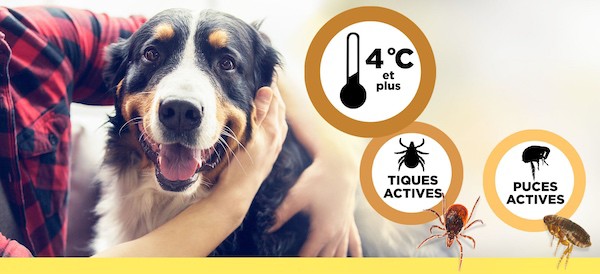 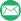 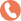 C’est le moment de venir chercher le renouvellement de BRAVECTO® pour {nom de l'animal}.C’est le moment de venir chercher le renouvellement de BRAVECTO® pour {nom de l'animal}.Alerte COVID-19: Pour des raisons de sécurité, assurez-vous de nous contacter avant chaque visite.Bonjour {prénom},Nos dossiers indiquent que près de 12 semaines se sont écoulées depuis que {nom de l'animal} a reçu sa dernière dose de BRAVECTO®. Il est peut-être temps d’administrer une nouvelle dose. Veuillez communiquer avec nous si vous avez besoin de doses additionnelles.N’hésitez pas à nous contacter pour en savoir plus sur BRAVECTO®. Si vous avez conservé le numéro d’identification du médicament (DIN), vous pouvez aussi visiter le site Bravecto.ca/fr.{Nom de la clinique}{Site Web}{Adresse courriel de la personne contact}{Numéro de téléphone}{Adresse 1}{Adresse 2}{Ville}, {Province} {Code postal}Vous souhaitez vous désabonner? Veuillez cliquer ici.